Управление образованияадминистрации муниципального образования Тимашевский район Муниципальное бюджетное образовательное учреждение дополнительного образования детей детско-юношеская спортивная школаСПОРТИВНО – ПОЗНАВАТЕЛЬНЫЙ ПРАЗДНИК ДЕНЬ БЕГА«КРОСС НАЦИИ»                                                                                         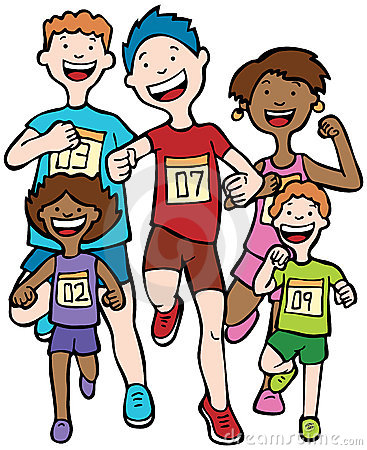 Номинация:«Лучший сценарий учебно-воспитательного мероприятияв учреждении ДЮСШ и СДЮСШОРс использованием ИКТ и здоровьесберегающих технологий»       Морозова Татьяна Владимировна, тренер-преподаватель муниципального бюджетного образовательного учреждения  дополнительного образования детей детско-юношеской спортивной школы  муниципального образования Тимашевский район. Татьяна Владимировна Морозова  имеет глубокие знания преподаваемого предмета и смежных с ним дисциплин.  В процессе учебно-тренировочного занятия    с детьми     младшего    возраста  грамотно применяет дидактические принципы  доступности и    постепенности, использует   общепедагогические  (рассказ, беседа, показ) игровой и соревновательный  методы обучения, применяет личностно-ориентированный подход, учитывая индивидуальные темпы прироста в развитии двигательных способностей учащихся.     Систематическое применение в учебно-тренировочном процессе компьютерных технологий даёт возможность  Татьяне Владимировне разнообразить формы, средства  и методы обучения, привлечь учащихся к активным занятиям в группах отделения лёгкой атлетики МБОУДОД ДЮСШ.    Умение  создавать  комфортные  условия для развития личностных качеств учащихся, взаимопонимание с родителями воспитанников  позволяют ей сохранять контингент занимающихся, развивать их инициативу, прививать интерес к занятиям.    Татьяну Владимировну отличает способность  к  самоанализу и самосовершенствованию, она активный участник организации и проведения  тренерско-методических советов, учебных семинаров  тренеров-преподавателей ДЮСШ, инициативный и ответственный работник.г. Тимашевск, 2013 годСпорт становится средством воспитания тогда, когда он - любимое занятие каждого. (Василий Александрович Сухомлинский)Цель:     - укрепление и сохранение здоровья;     - организовать досуг детей с родителями;     - удовлетворение естественных потребностей детей в движении;  - способствовать радостному эмоциональному объединению детей, родителей и педагогов  в совместной деятельности; - использование информационно – коммуникационных технологий в спорте для создания единой информационной среды.     - популяризация здорового образа жизни и развитие массового спорта. Задачи:Совершенствовать навыки бега. Развивать быстроту,  выносливость. Повышение  функциональных возможностей систем организма. Развивать волевые качества, стремление к победе и уверенности в своих силах.Интегрировать, внедрить информационные технологии в физическую культуру.Воспитывать характер, умение управлять эмоциями, чувство товарищества и взаимопомощи. Осуществлять пропаганду  ФК и спорта. Воспитание привычки к повседневной физической активности и заботе о здоровье.Повысить заинтересованность родителей во взаимодействии их с МБОУ ДОД ДЮСШ.Способствовать патриотическому воспитанию.Ожидаемые результаты: получение заряда положительных эмоций, проявление интереса и потребности в занятиях физкультурой, интерес родителе к здоровью детей.Предварительная работа:Подготовка трассы, приглашение  сотрудников ГИБДД  для обеспечения безопасности учащихся. Подготовка кабинета информатики.  Составление сметы расходов.Подбор судейской коллегии и организация её работы.Оповещение о предстоящем мероприятие.  Приглашение родителей.Организация приёма и обработка заявок от классов участников в соревнованиях.Обеспечение проведения торжественной части открытия соревнований(пригласить почетных гостей, организовать приветствие участниковсоревнований, рекомендуется в программу открытия включатьпоказательные выступления спортсменов и художественныхколлективов). Назначение ответственных лиц за музыкальное сопровождение и за состояние    радиоаппаратуры и фонограмм.Подготовка пьедестала почета и флагштока для подъема флага.Подготовка бланков протоколов соревнований, таблиц, отчетов о    проведенных мероприятиях и т.дОбеспечение медицинского обслуживания.Проинструктировать учащихся  по правилам техники безопасности.Подготовка информации о «Кроссе нации».Материалы и оборудование:Спортивное оборудование ( конусы 30 шт., Флажки 4 шт., свисток, акустическая система). Мультимедийный проектор.Ход мероприятия:Звучат фонограммы спортивных песен (гимн молодёжи Кубани, Матвей Блантер--духовой оркестр – Спортивные позывные,  гимн – Футбольный марш). Гости поднимаются на трибуну.  Ведущая, ведёт репортаж: Уважаемые гости! Дорогие друзья! МБОУ "СОШ №9” начинает торжественную церемонию открытия дня бега «Кросс нации».  На центральное поле школьного стадиона выходят сборные команды. Первыми появляются спортсмены 10-11 классов. В командах идут отличные ребята - будущие мастера спорта. Они готовы к серьезной борьбе. Флаг  несет лучший спортсмен класса Пономаренко Кирилл.  А на центральную дорожку выходят сборные команды 8-9-х классов. Команды сильны дружбой и стремлением к победе. Здесь много ярких спортивных звездочек, которые сегодня обязательно зажгутся на олимпийском небосклоне. Приветствуем  классы и верим, что в их копилке будет множество  наград!  На  стадион выходят 5-е классы. Хотя они пока маленькие, но результатов в спорте достигли серьезных. Здесь подрастают олимпийские надежды. Пусть вам, ребята, сегодня повезет.  На арену стадиона выходят участники показательных выступлений 9-х , 6-х и 4-х классов. Целую  неделю они тщательно готовились ко дню бега. В этих классах много интересных ребят. Мы благодарим за отличную подготовку и верим, что  у вас будет все хорошо! Сборная команда этих классов настроена только на победу! Желаем вам счастливых стартов.  А на центральную дорожку стадиона выходят сборные команды 6-х классов. Стремление к победе обязательно поможет им быть в числе лучших. Здесь много великолепных спортсменов, которые защищают на спортивных соревнованиях честь нашей школы. Пусть сегодняшний день будет для вас удачным!  Олимпийский стадион встречает 7-е классы. Их отличает дружба, взаимовыручка, стремление к победе. Спортсмены этих классов организованны, добры, внимательны и трудолюбивы!  Сейчас  стадион взорвется аплодисментами. На центральной дорожке родители  всех классов. Приветствуем! Пусть вам сегодня обязательно повезет. Надеемся, что наш спортивный праздник вам обязательно запомнится! Желаем, чтобы сегодня вы получили свои  школьные награды!  А на арену  стадиона выходит самая многочисленная, любимая всеми болельщиками сборная команда учителей. Это необыкновенная команда. Здесь собраны не только спортсмены, идут творческие, инициативные, влюбленные в свое дело люди. Это гордость нашей школы. Мы благодарим сборную учителей за взаимопонимание, за романтику наших дел, за то, что они всегда со своими учениками. Уважаемые учителя! Желаем вам удачных стартов и победных финишей. Пусть ваша классная копилка пополнится  наградами высшего достоинства. Приветствуем сборную наших учителей! Когда все участники займут места на исходном рубеже для открытия, командующий парадом командует - «ПАРАД, РАВНЯЙСЬ! СМИРНО! РАВНЕНИЕ НА СЕРЕДИНУ!». Командующий парадом строевым шагом направляется к группе принимающих  парад  с  рапортом  –  «ТОВАРИЩ  ПРЕДСЕДАТЕЛЬ ОРГАНИЗАЦИОННОГО  КОМИТЕТА!  УЧАСТНИКИ    ДЛЯ  ПАРАДА  ПОСТРОЕНЫ!  КОМАНДУЮЩИЙ ПАРАДОМ – СУДЬЯ Морозова Т.В.  Принимающий парад здоровается со спортсменами. После чего командующий парадом дает команду «Вольно!».  Произносятся приветственные речи членами оргкомитета, федерации по легкой атлетики, почетными гостями.Капитану команды-победительницы прошлых аналогичных соревнований, Пономаренко Кириллу  предоставлено право, поднять флаг соревнований (флаг Российской Федерации и  Кубани). При подъеме Государственного флага РФ, флага Кубани  исполнении Государственного гимна, гимна  Кубани участники церемонии открытия и все присутствующие на параде стоят без движений, повернувшись лицом к флагу до окончания исполнения гимна, при этом руководителем оргкомитета  подаются  предварительные команды: «НА ГОСУДАРСТВЕННЫЙ ФЛАГ  РОССИЙСКОЙ  ФЕДЕРАЦИИ  РАВНЯЙСЯ,  СМИРНО! ГОСУДАРСТВЕННЫЙ ФЛАГ РОССИЙСКОЙ ФЕДЕРАЦИИ ПОДНЯТЬ!».Председатель оргкомитета объявляет об открытии соревнований  и дает команду: «ГЛАВНОМУ СУДЬЕ ПРИСТУПИТЬ К ПРОВЕДЕНИЮ СОРЕВНОВАНИЙ!». (http://sportobr.ru/files/ru/sections_prod/208.pdf)    Главный судья:  Школа равняйсь, смирно, приготовиться к сдаче рапорта. - Перекличка классов.-  Сдача рапорта. - Девиз класса.Рапорт: товарищ главный судья класс в количестве …..  человек на спортивный праздник построен.  Наш девиз…. рапорт сдал… (все команды сдают рапорт главному судьи соревнований).    Ведущая: Сегодня мы собрались  не просто так, а чтобы провести    праздник спорта, побед, наград, новых рекордов! На нашем  спортивный празднике присутствует   мастер спорта международного класса, призер чемпионата Мира, участница Олимпийских игр в Сиднее - гребля на байдарках и каноэ Тисина Елена.  Поприветствуем ее громкими аплодисментами!    Чемпионка: Добрый день, уважаемые участники честных соревнований! Поздравляю вас с праздником  спорта, мира, красоты! Как приятно, что в одном строю сегодня у нас два поколения борцов за победу!  Современные соревнования кроссменов можно разделить на две категории. Одна из них - чемпионаты, официальные состязания различного уровня, вплоть до мировых. В них выступают профессионалы, и участников, даже на чемпионатах мира, бывает не  слишком много. И другая, в которую входят многочисленные кроссы "для души", с тысячами бегунов самого широкого возрастного Диапазона и различного уровня спортивной подготовленности.   Именно таким был, впервые организованный в 1962 г., кросс на призы газеты "Правда". Эти массовые соревнования прошли по всей стране. Они, благодаря продуманной и четкой организации, с одной стороны, заинтересовали и вывели на старт сотни тысяч людей, приобщив их к занятиям физическими упражнениями, а с другой - дали возможность проявить себя молодым, перспективным бегунам, многие из которых потом стали известными мастерами (слайд 2). (http://www.таганрог.su/1198-kross-nacij-taganrogskij-vklad.html)  С тех пор прошло немало лет. О кроссе "Правды" остались лишь добрые воспоминания. Но благородные идеи, заложенные в самой сути, кроссового бега не могут не возродиться в новом качестве. И вот на старте новые массовые, общероссийские соревнования по кроссу, которым их организаторы - Федеральное агентство по физической культуре, спорту и туризму и ВДО "Спортивная Россия" дали название "Всероссийский день бега - кросс наций - спорт против террора".   Сегодня "Всероссийский день бега "Кросс наций" является одним из крупнейших, наряду с "Лыжней России", спортивных мероприятий в России. Его целью является привлечение интереса россиян всех возрастов к занятиям физической культурой и спортом. В этот день на кроссовые трассы выходят сотни тысяч школьников, воспитанников детских спортивных школ, действующих спортсменов, ветеранов спорта, политических деятелей, работников государственных и общественных организаций городов и регионов (слайд 3). (http://kemla.ucoz.com/publ/quot_kross_nacii_2012_quot/1-1-0-2)  Ведущая: 17 сентября 2006 года в 82 городах России в 12 часов по местному времени состоялись старты Всероссийского дня бега «Кросс Наций 2006». В этом году количество участников более 700 тысяч человек.          Организаторами Всероссийского дня бега являются: Федеральное агентство по физической культуре и спорту, ВДО «Спортивная Россия», Всероссийская политическая партия «Единая Россия», Всероссийская Федерация легкой атлетики.         Организационный комитет «Кросса Наций 2006» возглавляет Первый заместитель Председателя Правительства Российской Федерации Д. А. Медведев. В состав Оргкомитета входят полномочные представители Президента РФ в федеральных округах, главы 51 региона России, представители компаний - спонсоров и партнеров соревнования (ОАО «Газпром», ООО «Тойота Мотор», «Внешэкономбанк», телеканал «Спорт»).         Впервые «Кросс Наций»  проходил в два этапа. Первый - 17 сентября в 82 городах России. Второй этап - Гран-при «Кросс Наций 2006»  24 сентября в Москве и собрал сильнейших кроссменов - победителей региональных соревнований (слайд 6).    Чемпионка:  В 2007 году событие, не имеющее аналогов в мире, привлекает все большее количество простых любителей и мастеров спорта. Стало традицией, что в забегах принимают участие видные общественные деятели, выдающиеся спортсмены, звезды шоу-бизнеса (слайд 8). (http://www.runsim.ru/krossnachii/about/istoriya-sobytiya)    Ведущая: «Кросс Наций-2008» прошел 21 сентября в 193 городах России.  Участие в акции приняли более миллиона человек!  Придя в воскресенье на старт «Кросса Наций», каждый поддержал  инициативу Федерального агентства по физической культуре и спорту. Участники соревнований получили номерную футболку «Кросса Наций», которая останется на память как свидетельство единения тысяч жителей нашей страны. И не важно, сколько вам лет, какого вы возраста или пола, какая у вас спортивная подготовка – «Кросс Наций» доступен всем.      Самая демократичная трасса – 2 км, ее преодолевали все желающие. Самые выносливые замахнулись  на дистанцию в 12 км., а также поборолись  в забегах на 6 и 8 км. Шесть лучших бегунов в своей категории были отмечены грамотами, медалями и памятными призами. А зрителям, безусловно, был интересен VIP-забег на 1200 метров, где наряду с известными в области людьми пробежались  самые маленькие участники соревнований в возрасте 1999 г.р.и младше (слайд 9). (http://www.volgamarathon.ru/page/kross_natsiy_istoriya_2008/)    Чемпионка:   20 сентября 2009 года уже в пятый раз Министерство спорта, туризма и молодежной политики Российской Федерации, ФГУ «Управление спортивных мероприятий», Всероссийская федерация легкой атлетики проводят Всероссийский день бега «Кросс Нации - 2009». Ровно в 12 часов по местному времени в более, чем ста городах семи федеральных округов Российской Федерации был дан старт этим грандиозным стартам. Этот забег  считается   самым масштабным по количеству участников и географическому охвату  не только в нашей стране, но и в мире.  на старт вышли более 1 миллиона любителей бега (слайд 11). (http://vk.com/club11710767).     Ведущая:   23 сентября 2012 года запомнилось многим краснодарцам. В городе прошёл «Кросс наций 2012». Забеги  на 1000, 2000, 3000, 4000, 6000 м. Местом соревнования стала территория стадиона «Кубань». Почетные гости  приняли участие в памятном забеге на 2014 метров, который был посвящен Олимпийским играм 2014 года в Сочи. Так давайте же и мы с вами поддержим этот замечательный праздник здоровья, красоты и добра! (слайд 14). ( http://sptv-news.ru/sport/153-kross-naciy-2012-sostoitsya-v-krasnodare.html)        Музыкальная пауза. Учащаяся  9 класса Пожилых Мария исполняет песню « Кто если не мы?».        Ведущая:   - А сейчас мы зачитаем торжественную клятву от имени участников соревнований.Клятва- От имени всех участников соревнований торжественно клянемся:- участвовать в этих соревнованиях, соблюдая правила по которым они проводятся, уважая слабого соперника;- клянемся соблюдать олимпийский девиз: “Быстрее! Выше! Сильнее!”;- клянемся соревноваться в истинно спортивном духе во славу спорта и во имя чести своей команды. Хором - Клянемся! Клянемся! Клянемся!        Ведущая:   Команды 9 - 10 - 11 классов и команда учителей  приглашаются на старт, а так же участники от всех команд проходят в кабинет информатики, для прохождения спортивных тестов и добавления баллов своей команде (диск №2 «Спортивная викторина для учащихся находящихся в подготовительной  медицинской группе»). Команды под музыку покидают стадион.        Музыкальная пауза: - выступление танцевальной группы «Виктория»;- Учащаяся 7 класса Гришина Александра. «Моя Россия».        Ведущая:   А знаете ли вы что самый пожилой в мире марафонец  и путешественник  ФАУДЖА СИНГХ в  100-летнем возрасте, преодолев марафон за 8:25.16, стал первым...(слайд 16). (http://geekrunner.org/general/samyj-pozhiloj-v-mire-marafonec-i-puteshestvennik)    Самая длинная дистанция - Нью-Йоркский 1300-мильный пробег. В сентябре 1995 г. ГЕОРГ ЕРМОЛАЕВЕ (Латвия) преодолел это расстояние с рекордным результатом: 16 дней 16 час. 28 мин. 19 сек.  РОБЕРТ СВИТГАЛЛ (США) пробежал 17 071 км вокруг Америки, стартовав и финишировав в столице США Вашингтоне. Этот забег продолжался с 9 октября 1982 г. по 15 июля 1983 г. (слайд 18). (http://podarkiprazdnik.ru/gin/nomin.php?id_nom=4554)       Музыкальная пауза: - выступление танцевальной группы «Виктория».       Ведущая:   У нас появились первые результаты. Команды старшеклассников и наших любимых и уважаемых учителей закончили свои забеги,  и  я  приглашаю вас  пройти  на старт! ( команды 5-8 классов и команда родителей).       Ведущая:   Рывок, адреналин, азарт,Трибун вокруг не видишь...Большой финал, достойный стартИ — фееричный финиш!Пока горит огонь в груди,Стремись вперёд упрямо,Пусть будет много впередиМедалей, кубков, грамот! (Материал взят с сайта http://www.moya-lyalyas.ru/archives/7878).     Под слова ведущей  команды  проходят к старту.       Музыкальная пауза для гостей праздника и учащихся закончивших забег:- Ученица 6 класса. Гресс Виктория – «О мечте».- Ученица 4 класса. Галыгина Екатерина – «О той весне».- Выступление танцевальной группы «Виктория».- Выступление танцевальной группы «Домино».- Ученик 4 класса. Мальцев Богдан – «Песня о волшебниках».- Выступление танцевальной группы «Домино».- Ученица 6 класса. Гришина Александра «О маме».- Ученики 4 класса. Мальцев Богдан и Морозов Данил – «Трус не играет в хоккей».   Ведущая:  Всё-таки интересно наблюдать за соревнующимися командами. Как у них всё дружно и слаженно получилось! Я прошу все команды пройти на торжественное закрытие нашего праздника! (при построении звучит гимн молодёжи Кубани).   Командующий парадом докладывает: «Парад равняйся! Смирно!Равнение на середину! Товарищ Представитель организационного комитета участники  соревнований  посвящённых Дню бега для награждения и торжественногозакрытия соревнований построены! Командующий парадом судья Морозова Т.В.        Принимающий парад дает команду «Вольно!» и предоставляет словоглавному судье соревнований.    Судья: Вот и закончился наш праздник. И пусть мир движений подарит вам бодрость, здоровье, счастье повседневного общения с физической культурой и спортом. А сейчас позвольте мне огласить мне результаты наших соревнований. (http://sportobr.ru/files/ru/sections_prod/208.pdf)       На пьедестал  почёта по очереди приглашаются учащиеся занявшие  призовые  места в забегах. Так же  отдельно награждаются родители учащихся и учителя, показавшие лучшее время (награждение сопровождается торжественной музыкой).Ведущая: Для поздравления учащихся  слово предоставляется директору школы МБОУ СОШ №9 Ковтуну Г.И.:- Дорогие  спортсмены! Перед вами стоят важные задачи, на вас смотрят не только родные и близкие, ваши друзья, вы – надежда многих граждан, которые верят в вас! Сегодня я поздравляю  вас с праздником и хочу  дать вам  небольшое напутствие – будьте  всегда уверенным в победе, ставьте перед собой цели и достигайте  их с упорством, проявляя силу духа и мастерство! Будьте  всегда в форме и будьте  всегда здоровыми, ведь для спортсмена это очень важно! Больших вам взлетов и поменьше падений! Удачи вам, спортсмены!   Звучит Гимн Российской Федерации, Кубани – флаги не спускаются. Следует команда: «ШАГОМ МАРШ!», и команды победительницы совершают круг почета, а судья  еще раз поздравляет победителей: Тренировки ежедневно, Труд тяжелый без конца. Наконец нашла награда В спорте лучшего борца. Я с медалью поздравляю, Но желаю быть сильней! Лишь вперед, опять к победам И без всяких лекарей. Чтобы травмы не касались, Чтобы в глазах азарт горел, Твой талант чтоб в этом спорте Только дальше матерел! (http://www.supertosty.ru/pozdravleniya/povod/s_medalyu_sportsmenu/)В конце мероприятия проводится  небольшой фуршет со сладкими призами и показ фильма про спортсменов, которые достигли мастерства в своем деле!Список использованных источников:  - (http://www.supertosty.ru/pozdravleniya/povod/s_medalyu_sportsmenu/)  - (http://sportobr.ru/files/ru/sections_prod/208.pdf)  - http://www.moya-lyalyas.ru/archives/7878)  - (http://podarkiprazdnik.ru/gin/nomin.php?id_nom=4554)  -  (http://geekrunner.org/general/samyj-pozhiloj-v-mire-marafonec-i-puteshestvennik)  -  ( http://sptv-news.ru/sport/153-kross-naciy-2012-sostoitsya-v-krasnodare.html)  -  (http://vk.com/club11710767)  -  (http://www.volgamarathon.ru/page/kross_natsiy_istoriya_2008/)  -  http://scenki-monologi.at.ua/load/scenarii/turnirov_sorevnovanij_olimpiady/scenarii_provedenija_sportivnykh_sorevnovanij/159-1-0-169  - http://copy.yandex.net/  - http://nsportal.ru/shkola/fizkultura-i-sport/library/zdorovesberegayushchie-tehnologii-na-urokah-fizicheskoy-kultury  - http://www.calend.ru/holidays/0/0/3175/  - http://www.crossnations.ru/  - фото к презентации взяты с сайта - http://images.yandex.ru/yandsearch?text